Vývoj cen tržních služeb v produkční sféřev říjnu 2014	Index cen tržních služeb v podnikatelské sféře, zahrnující všechny statisticky sledované okruhy cen tržních služeb podle Klasifikace produkce CZ-CPA, se v říjnu ve srovnání s minulým měsícem zvýšil o 0,2 %. Vzrostly zejména ceny reklamních služeb a průzkumu trhu o 3,1 %. Mírně klesly ceny pozemní a potrubní dopravy o 0,5 %.	Ve srovnání se stejným obdobím předchozího roku ceny tržních služeb v říjnu vzrostly o 0,8 %. Zvýšily se především ceny za finanční služby, kromě pojištění a penzijního financování, o 7,0 %, ceny služeb v oblasti zaměstnání rovněž o 7,0 % a ceny pojištění, zajištění a penzijního financování, kromě povinného sociálního zabezpečení o 3,0 %. Snížily se ceny reklamních služeb a průzkumu trhu o 3,8 % a ceny služeb v oblasti pronájmu a operativního leasingu o 1,8 %.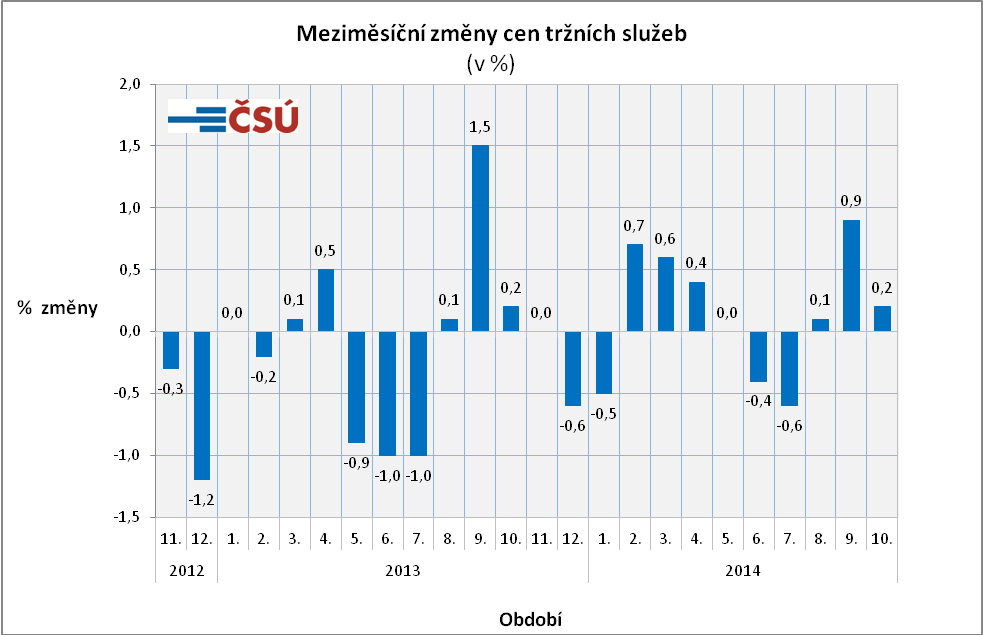 